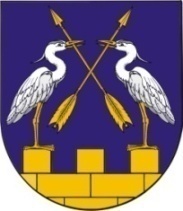 КОКШАЙСКАЯ СЕЛЬСКАЯ       МАРИЙ ЭЛ РЕСПУБЛИКЫСЕ         АДМИНИСТРАЦИЯ  ЗВЕНИГОВО МУНИЦИПАЛ                                            ЗВЕНИГОВСКОГО       РАЙОНЫН КОКШАЙСК           МУНИЦИПАЛЬНОГО РАЙОНА ЯЛ КУНДЕМ          РЕСПУБЛИКИ МАРИЙ ЭЛ АДМИНИСТРАЦИЙЖЕ                      ПОСТАНОВЛЕНИЕ 			                           ПУНЧАЛот 16 марта 2023 г. № 43О сельском звене Кокшайского сельского поселения территориальной подсистемы Республики Марий Эл единой государственной системы предупреждения и ликвидации чрезвычайных ситуацийВ соответствии с Федеральным законом от 21 декабря 1994 года № 68-ФЗ «О защите населения и территорий от чрезвычайных ситуаций природного и техногенного характера», постановлением Правительства Российской Федерации от 30 декабря 2003 года № 794 «О единой государственной системе предупреждения и ликвидации чрезвычайных ситуаций» (с изменениями на 12 октября 2020 года), руководствуясь пунктом 5.1 Положения о Кокшайской сельской  администрации Звениговского муниципального района Республики Марий Эл, Кокшайскоая сельская администрация  ПОСТАНОВЛЯЕТ:1.Утвердить Положение о сельском звене Кокшайского сельского поселения территориальной подсистемы Республики Марий Эл единой государственной системы предупреждения и ликвидации чрезвычайных ситуаций, согласно приложению.2. Признать утратившим силу постановление администрации МО «Кокшайское сельское поселение» от 4 июня 2015 г. № 128 «О звене муниципального образования «Кокшайское сельское поселение» территориальной подсистемы Республики Марий Эл единой государственной системы предупреждения и ликвидации чрезвычайных ситуаций».3. Настоящее постановление вступает в силу со дня его подписания.Глава администрации                                                    П.Н.НиколаевПриложение к постановлению Кокшайскойсельской администрации от 16 марта  2023  г. № 43    П О Л О Ж Е Н И Ео сельском звене  Кокшайского сельского поселения территориальной подсистемы Республики Марий Эл единой государственной системы предупреждения и ликвидации чрезвычайных ситуаций1. Настоящее Положение определяет порядок организации и функционирования сельского звена Кокшайского сельского поселения территориальной подсистемы Республики Марий Эл единой государственной системы предупреждения и ликвидации чрезвычайных ситуаций (далее – районное звено ТП РСЧС РМЭ).2. Сельское звено ТП РСЧС РМЭ объединяет органы управления, силы и средства организаций, предприятий и учреждений, расположенных на территории Кокшайского сельского поселения,  в компетенцию которых входит решение вопросов по  защите населения и территорий от чрезвычайных ситуаций, в том числе по обеспечению безопасности людей на водных объектах, и осуществляет свою деятельность в целях выполнения задач, предусмотренных Федеральным законом «О защите населения и территорий от чрезвычайных ситуаций природного и техногенного характера».3. Сельское звено ТП РСЧС РМЭ создано для предупреждения и ликвидации чрезвычайных ситуаций на территории Кокшайского сельского поселения, состоит из территориальных и объектовых звеньев и действует в пределах территории Кокшайского сельского поселения. 4. Координация работ по совершенствованию и функционированию районного звена ТП РСЧС РМЭ возложена на Комиссию по предупреждению и ликвидации чрезвычайных ситуаций и обеспечению пожарной безопасности Кокшайской сельской администрации. 5. Сельское звено территориальной подсистемы Республики Марий Эл единой государственной системы предупреждения и ликвидации чрезвычайных ситуаций  создается в сельском поселении для предупреждения и ликвидации чрезвычайных ситуаций в пределах их территорий.Организация, состав сил и средств сельского звена территориальной подсистемы, а также порядок их деятельности определяются положениями о них, утверждаемыми в установленном порядке Кокшайской сельской администрацией. 6. Объектовые звенья ТП РСЧС РМЭ создаются в организациях для предупреждения и ликвидации чрезвычайных ситуаций в пределах их территорий.Организация, состав сил и средств объектовых звеньев территориальной подсистемы, а также порядок их деятельности определяются положениями о них, утверждаемыми в установленном порядке руководителями организаций.7. На каждом уровне сельского звена ТП РСЧС РМЭ создаются координационные органы, постоянно действующие органы управления, органы повседневного управления, силы и средства, резервы финансовых и материальных ресурсов, системы связи, оповещения и информационного обеспечения.8. Координационными органами сельского звена ТП РСЧС РМЭ являются:на муниципальном уровне – комиссия по предупреждению и ликвидации чрезвычайных ситуаций и обеспечению пожарной безопасности Кокшайской сельской администрации;на объектовом уровне - комиссии по предупреждению и ликвидации чрезвычайных ситуаций и обеспечению пожарной безопасности организаций, в полномочия которых входит решение вопросов по защите населения и территорий от чрезвычайных ситуаций, в том числе по обеспечению безопасности людей на водных объектах.9. Постоянно действующими органами управления сельского звена ТП РСЧС РМЭ являются органы, уполномоченные решать задачи гражданской обороны и задачи по предупреждению и ликвидации чрезвычайных ситуаций на территории Кокшайского сельского поселения:в сельском поселении – специалист администрации, уполномоченный решать задачи в области защиты населения и территорий от чрезвычайных ситуаций и (или) гражданской обороны;на объектовом уровне – структурные подразделения или работники организаций, уполномоченные решать задачи в области защиты населения и территорий от чрезвычайных ситуаций и (или) гражданской обороны.10. Органами повседневного управления сельского звена ТП РСЧС  являются:на муниципальном уровне - единые дежурно-диспетчерские службы поселения,  подведомственные органам местного самоуправления, дежурно-диспетчерские службы экстренных оперативных служб, а также другие организации (подразделения), обеспечивающие деятельность органов местного самоуправления в области защиты населения и территорий от чрезвычайных ситуаций, управления силами и средствами, предназначенными и привлекаемыми для предупреждения и ликвидации чрезвычайных ситуаций, осуществления обмена информацией и оповещения населения о чрезвычайных ситуациях;на объектовом уровне - подразделения организаций, обеспечивающие их деятельность в области защиты населения и территорий от чрезвычайных ситуаций, управления силами и средствами, предназначенными и привлекаемыми для предупреждения и ликвидации чрезвычайных ситуаций, осуществления обмена информацией и оповещения населения о чрезвычайных ситуациях.Компетенция и полномочия органов повседневного управления единой системы определяются соответствующими положениями о них или уставами указанных органов управления.11. Размещение органов повседневного управления сельского звена ТП РСЧС РМЭ в зависимости от обстановки осуществляется на стационарных или подвижных пунктах управления, оснащаемых техническими средствами управления, средствами связи, оповещения и жизнеобеспечения, поддерживаемых в состоянии постоянной готовности к использованию.12. К силам и средствам сельского звена ТП РСЧС РМЭ относятся специально подготовленные силы и средства Кокшайского сельского поселения, организаций, предназначенных и привлекаемых для предупреждения и ликвидации чрезвычайных ситуаций.13. В состав сил и средств каждого уровня сельского звена ТП РСЧС РМЭ входят силы и средства постоянной готовности, предназначенные для оперативного реагирования на чрезвычайные ситуации и проведения работ по их ликвидации (далее – силы постоянной готовности).Основу сил постоянной готовности составляют службы и формирования, оснащенные специальной техникой, оборудованием, снаряжением, инструментом, материалами с учетом обеспечения проведения аварийно-спасательных и других неотложных работ в зоне чрезвычайной ситуации в течение не менее 3 суток.Состав и структуру сил постоянной готовности звена ТП РСЧС РМЭ определяют создающая их сельская администрация, организации.14. Координацию деятельности  аварийно-спасательных формирований сельского звена ТП РСЧС РМЭ, выполняющих задачи по проведению аварийно-спасательных работ на территории Кокшайского сельского поселения, осуществляет глава Кокшайской сельской администрации, председатель комиссии по чрезвычайным ситуациям и ликвидации последствий стихийных бедствий Кокшайской сельской администрации;15. Привлечение аварийно-спасательных служб и аварийно-спасательных формирований к ликвидации чрезвычайных ситуаций осуществляется по решению главы Кокшайской сельской администрации в соответствии с планами действий по предупреждению и ликвидации чрезвычайных ситуаций природного и техногенного характера.16. Подготовка работников органов местного самоуправления и организаций, уполномоченных решать задачи по предупреждению и ликвидации чрезвычайных ситуаций и включенных в состав органов управления сельского звена ТП РСЧС РМЭ, организуется в порядке, установленном нормативными правовыми актами Российской Федерации и Республики Марий Эл.17. Для ликвидации чрезвычайных ситуаций создаются и используются:резервы финансовых и материальных ресурсов Кокшайской сельской администрации;резервы финансовых и материальных ресурсов организаций.Порядок создания, использования и восполнения резервов финансовых и материальных ресурсов определяется законодательством Российской Федерации, законодательством Республики Марий Эл и нормативными правовыми актами Кокшайской сельской  администрации  и организаций.Номенклатура и объем резервов материальных ресурсов для ликвидации чрезвычайных ситуаций, а также контроль над их созданием, хранением, использованием и восполнением устанавливаются создающим их органом.18. Управление сельским звеном ТП РСЧС РМЭ осуществляется с использованием системы связи и оповещения, обеспечивающих доведение информации и сигналов оповещения до органов управления, сил сельского звена ТП РСЧС РМЭ и населения.19. Для приема сообщений о чрезвычайных ситуациях, в том числе вызванных пожарами, в телефонных сетях населенных пунктов устанавливается единый номер - 112.Сбор и обмен информацией в области защиты населения и территорий от чрезвычайных ситуаций и обеспечения пожарной безопасности осуществляется органами местного самоуправления и организациями в порядке, установленном постановлением Правительства Республики Марий Эл от 18 августа 2010 г. № 219 «Об информационном обмене в области защиты населения и территорий Республики Марий Эл от чрезвычайных ситуаций природного и техногенного характера».20. Проведение мероприятий по предупреждению и ликвидации чрезвычайных ситуаций в рамках сельского звена территориальной подсистемы осуществляется в соответствии с Планом действий по предупреждению и ликвидации чрезвычайных ситуаций природного и техногенного характера на территории Кокшайского сельского поселения, а также планами действий организаций.21. При отсутствии угрозы возникновения чрезвычайных ситуаций на объектах и территории Республики Марий Эл органы управления и силы сельского звена ТП РСЧС РМЭ функционируют в режиме повседневной деятельности.Кокшайской сельской администрацией  и организациями, на территории которых могут возникнуть или возникли чрезвычайные ситуации, для соответствующих органов управления и сил сельского звена ТП РСЧС РМЭ  устанавливаться один из следующих режимов функционирования:режим повышенной готовности – при угрозе возникновения чрезвычайных ситуаций;режим чрезвычайной ситуации – при возникновении и ликвидации чрезвычайных ситуаций.22. Решениями Кокшайской сельской администрации и организаций о введении для соответствующих органов управления и сил сельского звена ТП РСЧС РМЭ режима повышенной готовности или режима чрезвычайной ситуации определяются:обстоятельства, послужившие основанием для введения режима повышенной готовности или режима чрезвычайной ситуации;границы территории, на которой может возникнуть чрезвычайная ситуация, или границы зоны чрезвычайной ситуации;силы и средства, привлекаемые к проведению мероприятий по предупреждению и ликвидации чрезвычайной ситуации;перечень мер по обеспечению защиты населения от чрезвычайной ситуации или организации работ по ее ликвидации;должностные лица, ответственные за осуществление мероприятий по предупреждению чрезвычайной ситуации, или руководитель ликвидации чрезвычайной ситуации.23. При введении режима повышенной готовности или чрезвычайной ситуации в зависимости от факторов, влияющих на безопасность жизнедеятельности населения и требующих принятия дополнительных мер по защите населения и территорий от чрезвычайной ситуации, решениями главы Кокшайской сельской  администрации  и организаций устанавливается один из следующих уровней реагирования на чрезвычайную ситуацию (далее - уровень реагирования):объектовый уровень реагирования;местный уровень реагирования.Кокшайская сельская администрация и организации информируют население через средства массовой информации и по иным каналам связи о введении на конкретной территории соответствующих режимов функционирования органов управления и сил территориальной подсистемы, а также о мерах по обеспечению безопасности населения.24. При устранении обстоятельств, послуживших основанием для введения на соответствующей территории режима повышенной готовности или режима чрезвычайной ситуации, Кокшайская сельская администрация и организации отменяют установленные режимы функционирования органов управления и сил сельского звена ТП РСЧС РМЭ.25. При угрозе возникновения или возникновении территориальной чрезвычайной ситуации режим функционирования органов управления и сил сельского звена ТП РСЧС РМЭ  устанавливаться Комиссией по предупреждению и ликвидации чрезвычайных ситуаций и обеспечению пожарной безопасности Кокшайской сельской администрации.26. Основными мероприятиями, проводимыми органами управления и силами сельского звена ТП РСЧС РМЭ, являются:а) в режиме повседневной деятельности:отслеживание за состоянием окружающей среды и прогнозирование чрезвычайных ситуаций;сбор, обработка и обмен в установленном порядке информацией в области защиты населения и территорий от чрезвычайных ситуаций и обеспечения пожарной безопасности;разработка и реализация целевых и научно-технических программ и мер по предупреждению чрезвычайных ситуаций и обеспечению пожарной безопасности;планирование действий органов управления и сил сельского звена ТП РСЧС РМЭ, организация подготовки и обеспечения их деятельности;подготовка населения Кокшайского сельского поселения  к действиям в чрезвычайных ситуациях;пропаганда знаний в области защиты населения и территорий от чрезвычайных ситуаций и обеспечения пожарной безопасности;руководство созданием, размещением, хранением и восполнением резервов материальных ресурсов для ликвидации чрезвычайных ситуаций;осуществление в пределах своих полномочий необходимых видов страхования;ведение статистической отчетности о чрезвычайных ситуациях, участие в расследовании причин аварий и катастроф, а также выработке мер по устранению причин подобных аварий и катастроф;б) в режиме повышенной готовности:усиление контроля состояния окружающей среды, прогнозирование возникновения чрезвычайных ситуаций и их последствий;введение при необходимости круглосуточного дежурства руководителей и должностных лиц органов управления и сил ТПРСЧС РМЭ на стационарных пунктах управления;непрерывный сбор, обработка и передача органам управления и силам сельского звена ТП РСЧС РМЭ данных о прогнозируемых чрезвычайных ситуациях, информирование населения о приемах и способах защиты от них;принятие оперативных мер по предупреждению возникновения и развития чрезвычайных ситуаций, снижению размеров ущерба и потерь в случае их возникновения, а также повышению устойчивости и безопасности функционирования организаций в чрезвычайных ситуациях;уточнение планов действий по предупреждению и ликвидации чрезвычайных ситуаций и иных документов;приведение при необходимости сил и средств сельского звена ТП РСЧС РМЭ в готовность к реагированию на чрезвычайные ситуации, формирование оперативных групп и организация выдвижения их в предполагаемые районы действий;восполнение при необходимости резервов материальных ресурсов, созданных для ликвидации чрезвычайных ситуаций;проведение при необходимости эвакуационных мероприятий;в) в режиме чрезвычайной ситуации:непрерывный контроль состояния окружающей среды, прогнозирование развития возникшей чрезвычайной ситуации и ее последствий;оповещение руководителей органов исполнительной власти Республики Марий Эл, органов местного самоуправления и организаций, а также населения о возникшей чрезвычайной ситуации;проведение мероприятий по защите населения и территорий от чрезвычайной ситуации;организация работ по ликвидации чрезвычайной ситуации и всестороннему обеспечению действий сил и средств сельского звена ТП РСЧС РМЭ, поддержанию общественного порядка в ходе их проведения, а также привлечению при необходимости в установленном порядке общественных организаций и населения к ликвидации возникшей чрезвычайной ситуации;непрерывный сбор, анализ и обмен информацией об обстановке в зоне чрезвычайной ситуации в ходе проведения работ по ее ликвидации;организация и поддержание непрерывного взаимодействия сил и средств сельского звена ТП РСЧС РМЭ при ликвидации чрезвычайной ситуации и ее последствий;проведение мероприятий по жизнеобеспечению населения в зоне чрезвычайной ситуации.27. Ликвидация чрезвычайных ситуаций осуществляется в соответствии с установленной Правительством Российской Федерации классификацией чрезвычайных ситуаций:локальной – силами и средствами организации;местной – силами и средствами органа местного самоуправления.При недостаточности сил и средств организаций и органов местного самоуправления привлекаются в установленном порядке силы и средства районного звена ТП РСЧС РМЭ.28. Руководство силами и средствами, привлеченными к ликвидации чрезвычайной ситуации, и организацию их взаимодействия осуществляют руководители ликвидации чрезвычайной ситуации.Руководители ликвидации чрезвычайной ситуации устанавливают границы зоны чрезвычайной ситуации, порядок и особенности действий по ее локализации, а также принимают решения по проведению аварийно-спасательных и других неотложных работ.Руководитель ликвидации чрезвычайной ситуации осуществляет руководство ликвидацией чрезвычайной ситуации силами и средствами органов исполнительной власти Республики Марий Эл, органов местного самоуправления, организаций, на территориях которых сложилась чрезвычайная ситуация, а также привлеченными силами и средствами федеральных органов исполнительной власти, в полномочия которых входит решение задач в области защиты населения и территорий от чрезвычайных ситуаций.Решения руководителей ликвидации чрезвычайной ситуации являются обязательными для всех граждан и организаций, находящихся в зоне чрезвычайной ситуации, если иное не предусмотрено законодательством Российской Федерации и законодательством Республики Марий Эл.29. Финансовое обеспечение сельского звена ТП РСЧС РМЭ осуществляется на каждом уровне за счет средств соответствующего бюджета в пределах ассигнований, предусмотренных на соответствующий год, а также за счет средств организаций.Финансирование мероприятий по ликвидации чрезвычайных ситуаций осуществляется за счет средств организаций, находящихся в зоне чрезвычайной ситуации, бюджета поселения, страховых фондов и других источников.